Writing task – option 1Look at the cave. What words can you think of to describe it? Try writing them.Choose your own words or use the word bank to help you fill in the missing words in the sentence.Can you write your own sentence about the cave?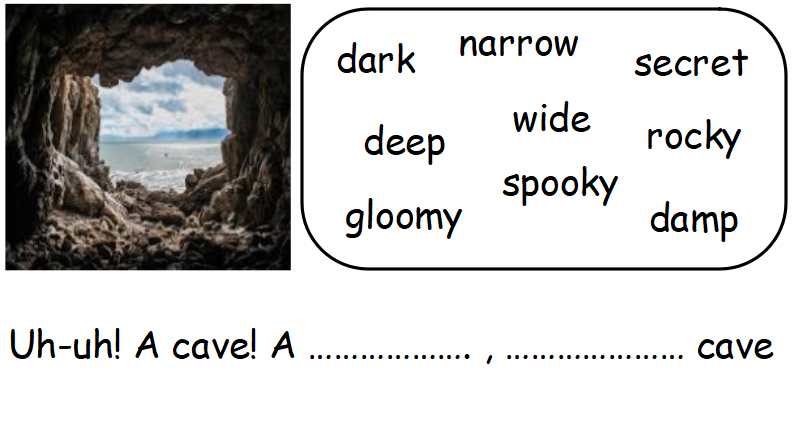 